Challenging Airway 2020Consultant RefresherThursday 30th January 2020Castle Upton Suite, Hilton Hotel, Templepatrick21 Places (first come, first served) - £100Book: https://bookcpd.com/course/challenging-airway-course-consultant-refresher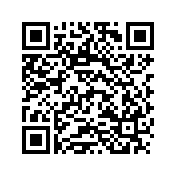 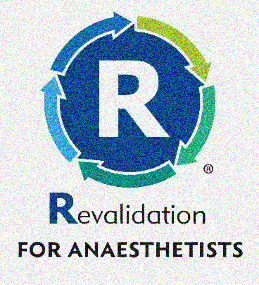 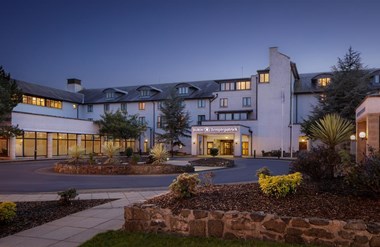 